Regulamin Miejskiego Konkursu na Bombkę Bożonarodzeniową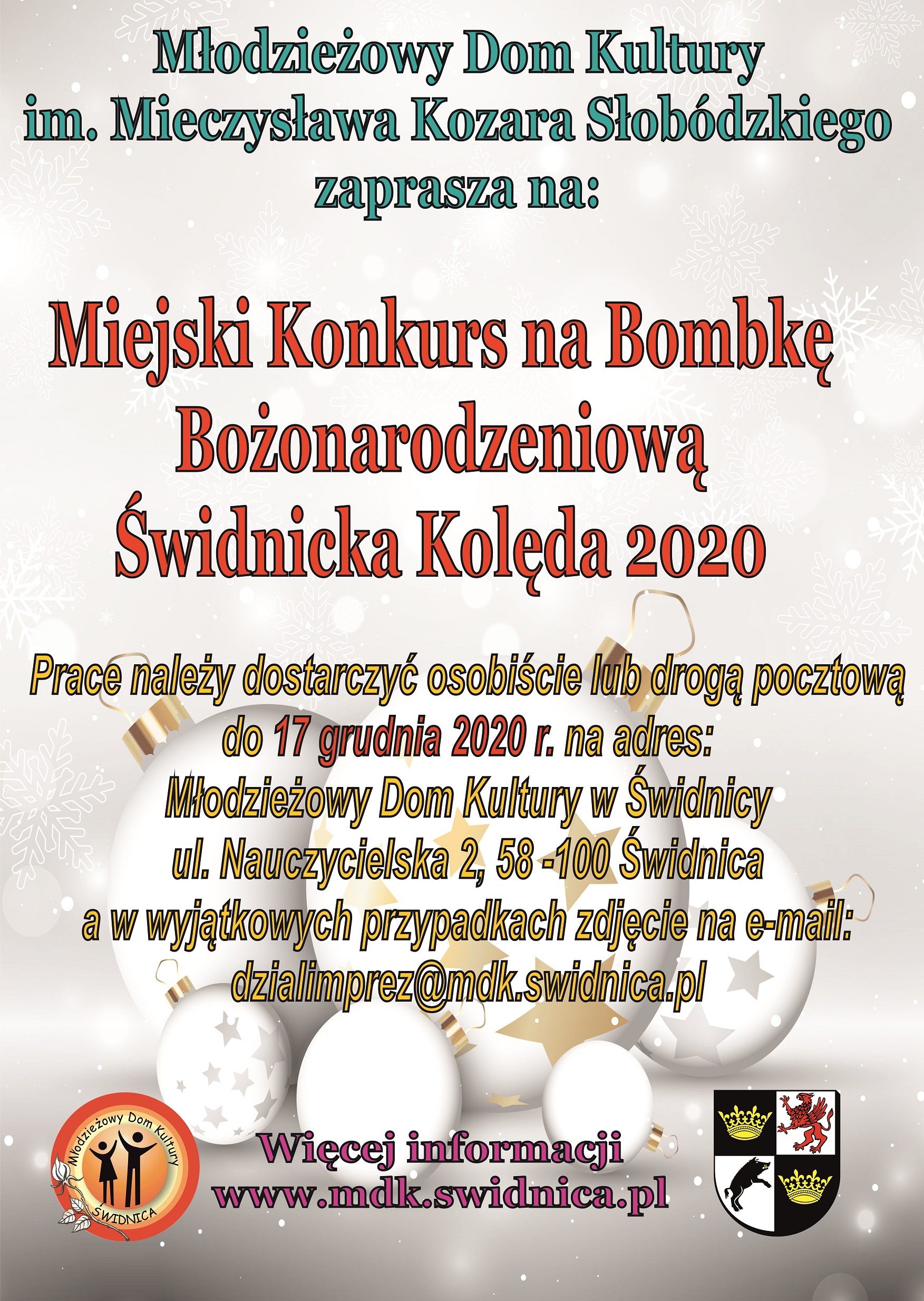 ŚWIDNICKA KOLĘDA’2020Organizator:Urząd Miejski w ŚwidnicyMłodzieżowy Dom Kultury im. Mieczysława Kozara – Słobódzkiego w Świdnicy/ Pracownia Form Dekoracyjnych i Użytkowych „Agrafka”Cele konkursu:Zachowanie najciekawszych tradycji związanych z obchodami Świąt Bożego Narodzenia,Rozwijanie wyobraźni i kreatywności plastycznej z wykorzystaniem dowolnych technik rękodzielniczych i plastycznychPrezentacja i popularyzacja twórczości rękodzielniczej dzieci i młodzieży.Uczestnicy konkursu - uczniowie świdnickich szkół podstawowych i ponadpodstawowych, przedszkoli oraz placówek wychowania pozaszkolnego.Ocena prac:Komisja dokona oceny nadesłanych prac według kryteriów:Wiek uczestnika konkursu;Estetyka pracy;Oryginalność techniki;Zastosowanie tradycyjnych form zdobienia;Termin składania prac:Prace należy dostarczyć osobiście lub drogą pocztowa w nieprzekraczalnym terminie do 17 grudnia 2020r. do godziny 19.00 Młodzieżowy Domu Kultury w Świdnicyul. Nauczycielska 2, 58 -100 Świdnica.W uzasadnionych przypadkach można zgłosić do konkursu zdjęcia pracy z dołączona metryczką wysłanych na adres: dzialimprez@mdk.swidnica.plProtokół pokonkursowy zostanie podany na stronie www.mdk.swidnica.pl. w dniu 21 grudnia 2020r.Warunki konkursu: Konkurs polega na wykonaniu bombki świątecznej własnego projektu dowolna techniką. Autorem bombki zgłoszonej do konkursu może być tylko jedna osoba, która zgłasza jedną pracę. Do pracy musi być załączona metryczka z danymi oraz zgodą na przetwarzanie danych osobowych.Po zgłoszeniu udziału uczestnik konkursu może odebrać kule styropianowa w Młodzieżowym Domu Kultury od dnia 30 listopada 2020r.Prace niewłaściwie opisane nie będą podlegały ocenie.Z uwagi na sytuacje epidemiczną nagrody będzie można odebrać osobiście od dnia 22 grudnia 2020 r. od godz. 8.00 w MDK ul. Nauczycielska 2 (więcej informacji w późniejszym terminie na stronie mdk)Prace konkursowe będą użyte do stworzenia prezentacji multimedialnej promujących wydarzenia miejskie związane z programem „Świdnickiej Kolędy’2020”.Organizatorzy konkursu zastrzegają sobie prawo publikowania  prac konkursowych bez wypłacania honorariów autorskich. Przysłane prace przechodzą na własność organizatorów. Przetwarzanie i ochrona danych osobowychAdministratorem danych osobowych przetwarzanych w związku z organizacją i realizacją konkursu jest: Młodzieżowy Dom Kultury im. Mieczysława Kozara - Słobódzkiego w Świdnicy.Dane osobowe i kontaktowe podane w karcie zgłoszenia, będą przetwarzane w celach określonych w regulaminie Konkursu, w tym: organizacji i realizacji Konkursu, oceny przygotowanych prezentacji, sporządzenia protokołu, dyplomów na podstawie wyrażonej zgody (art. 6 ust. 1 lit. a RODO).Podanie danych zawartych w karcie zgłoszenia i oświadczeniu Laureata jest warunkiem koniecznym aby wziąć udział w Konkursie.Serdecznie zapraszamy :)METRYCZKADANE OSOBOWE KLUZULA INFORMACYJNA1. Administratorem danych osobowych Uczestników i Opiekunów prac jest Młodzieżowy Dom Kultury im. Mieczysława Kozara - Sobódzkiego w Świdnicy.ul. Nauczycielska 2 58-100 Świdnica tel. (074) 851 33 30 fax. (074) 851 33 352.Admisnitrtor wyznaczył Inspektora ochrony danych z którym jest kontakt w siedzicie MDK oraz pod adresem e-mailowym iod@mdk.swidnica.pl3. Organizator będzie przetwarzać następujące dane osobowe Zwycięzców Przeglądu, które zostaną wykorzystane do wydania nagród oraz prezentacji prac: a) imię nazwisko, wiek6. Dane osobowe są przetwarzane przez administratora  w następujących celach:1) udziału w Konkursie.– podstawą prawną przetwarzania jest zgoda art. 6 ust. 1 lit. a RODO, przez okres trwania Konkursu lub do momentu wycofania zgody;2) ustalenia, dochodzenia lub obrony ewentualnych roszczeń– podstawą prawną przetwarzania jest nasz prawnie uzasadniony interes  - art. 6 ust. 1 lit. f  RODO), do momentu przedawnienia roszczeń lub do momentu wniesienia skutecznego sprzeciwu;3) wypełnienia obowiązków prawnych ciążących na nas, w szczególności podatkowych i rachunkowych, związanych z obowiązkiem zapłacenia należnego podatku od nagrody lub przechowywania dokumentacji podatkowej– podstawą prawną przetwarzania jest niezbędność wypełnienia obowiązku prawnego (art. 6 ust. 1 lit. c  do momentu wygaśnięcia obowiązków prawnych;4) archiwalnych w interesie publicznym lub statystycznych, w szczególności związanych z przechowywaniem zgłoszeń konkursowych zwycięzców konkursu,– podstawą prawną przetwarzania jest nasz prawnie uzasadniony interes - art. 6 ust. 1 lit. f przez okres umożliwiający realizację tych celów lub do momentu wniesienia skutecznego sprzeciwu.7. Odbiorcami Pani/Pana danych osobowych mogą być organy państwa uprawnione na podstawie odrębnych przepisów na potrzeby prowadzonych przez nie postępowań, Ponadto Pani/Pana dane mogą być przekazywane podmiotom przetwarzającym dane osobowe na zlecenie administratora, m.in. dostawcom usług IT, przy czym takie podmioty przetwarzają dane na podstawie umowy z administratorem i wyłącznie zgodnie z poleceniami administratora.8. Przysługuje Pani/Panu prawo żądania dostępu do danych osobowych dotyczących Pani/Pana osoby, ich sprostowania, usunięcia lub ograniczenia przetwarzania oraz prawo do wniesienia sprzeciwu wobec przetwarzania .9. Jeżeli przetwarzanie odbywa się na podstawie zgody, przysługuje Pani/Panu, prawo do cofnięcia zgody w dowolnym momencie, bez wpływu na zgodność z prawem przetwarzania, którego dokonano na podstawie zgody przed jej cofnięciem.10. Dodatkowo, przysługuje Pani/Panu prawo wniesienia skargi do Prezesa Urzędu Ochrony Danych Osobowych.11. Podanie przez Panią/Pana danych osobowych nie jest wymogiem ustawowym, lecz jest niezbędnedo udziału w konkursie. Podanie przez Panią/Pana danych osobowych jest dobrowolne. Konsekwencją niewyrażenia przez Panią/Pana zgody na przetwarzanie danych osobowych w celu udziału w konkursie będzie brak możliwości wzięcia w nim udziału.12. Decyzje dotyczące przetwarzania Pani/Pana danych w zakresie związanym w udziałem w konkursie nie będą podejmowane w sposób zautomatyzowany.        									            .................………………………………                                                                                Podpis nauczyciela/opiekuna prawnegoImię i nazwisko autoraWiek/lat autoraPlacówkaTelefon kontaktowy ZGODA NA PRZETWARZANIE DANYCHWyrażam zgodę na przetwarzanie danych moich / mojego dziecka  ……………………………………. do celów udziału w  Konkursie Plastycznym  „Regulamin Miejskiego Konkursu na Bombkę BożonarodzeniowąŚWIDNICAK KOLĘDA ’2020” w postaci imię i nazwisko, wiek, nr telefonu kontaktowego, szkoła zgodnie z zaakceptowanym przeze mnie regulaminem konkursu oraz na opublikowanie danych dotyczących imienia i nazwiska na stronie  www.mdk.swidnica.pl.……………./………………………………..                                           Data, podpis rodzica/opiekunaZGODA NA PRZETWARZANIE DANYCHWyrażam zgodę na przetwarzanie danych moich / mojego dziecka  ……………………………………. do celów udziału w  Konkursie Plastycznym  „Regulamin Miejskiego Konkursu na Bombkę BożonarodzeniowąŚWIDNICAK KOLĘDA ’2020” w postaci imię i nazwisko, wiek, nr telefonu kontaktowego, szkoła zgodnie z zaakceptowanym przeze mnie regulaminem konkursu oraz na opublikowanie danych dotyczących imienia i nazwiska na stronie  www.mdk.swidnica.pl.……………./………………………………..                                           Data, podpis rodzica/opiekunaZGODA NA WYKORZYSTANIE WIZERUNKU  UDOSTĘPNIENIA WIZERUNKUNiniejszym dobrowolnie  wyrażam zgodę na przetwarzanie mojego wizerunku do celów  umieszczenie na stronie internetowej www.mdk.swidnica.pl,  w prasie lokalnej oraz tablicach ogłoszeń dotyczących  informacji o przebiegu i wynikach konkursu oraz na stronach portalu społecznościowego Faceboook prowadzonej przez Młodzieżowy Dom Kultury im. Mieczysława Kozara - Słobódzkiego w Świdnicy.                               ……………/………………………………….                                                                             								   Data, podpis rodzica /opiekunaZGODA NA WYKORZYSTANIE WIZERUNKU  UDOSTĘPNIENIA WIZERUNKUNiniejszym dobrowolnie  wyrażam zgodę na przetwarzanie mojego wizerunku do celów  umieszczenie na stronie internetowej www.mdk.swidnica.pl,  w prasie lokalnej oraz tablicach ogłoszeń dotyczących  informacji o przebiegu i wynikach konkursu oraz na stronach portalu społecznościowego Faceboook prowadzonej przez Młodzieżowy Dom Kultury im. Mieczysława Kozara - Słobódzkiego w Świdnicy.                               ……………/………………………………….                                                                             								   Data, podpis rodzica /opiekuna